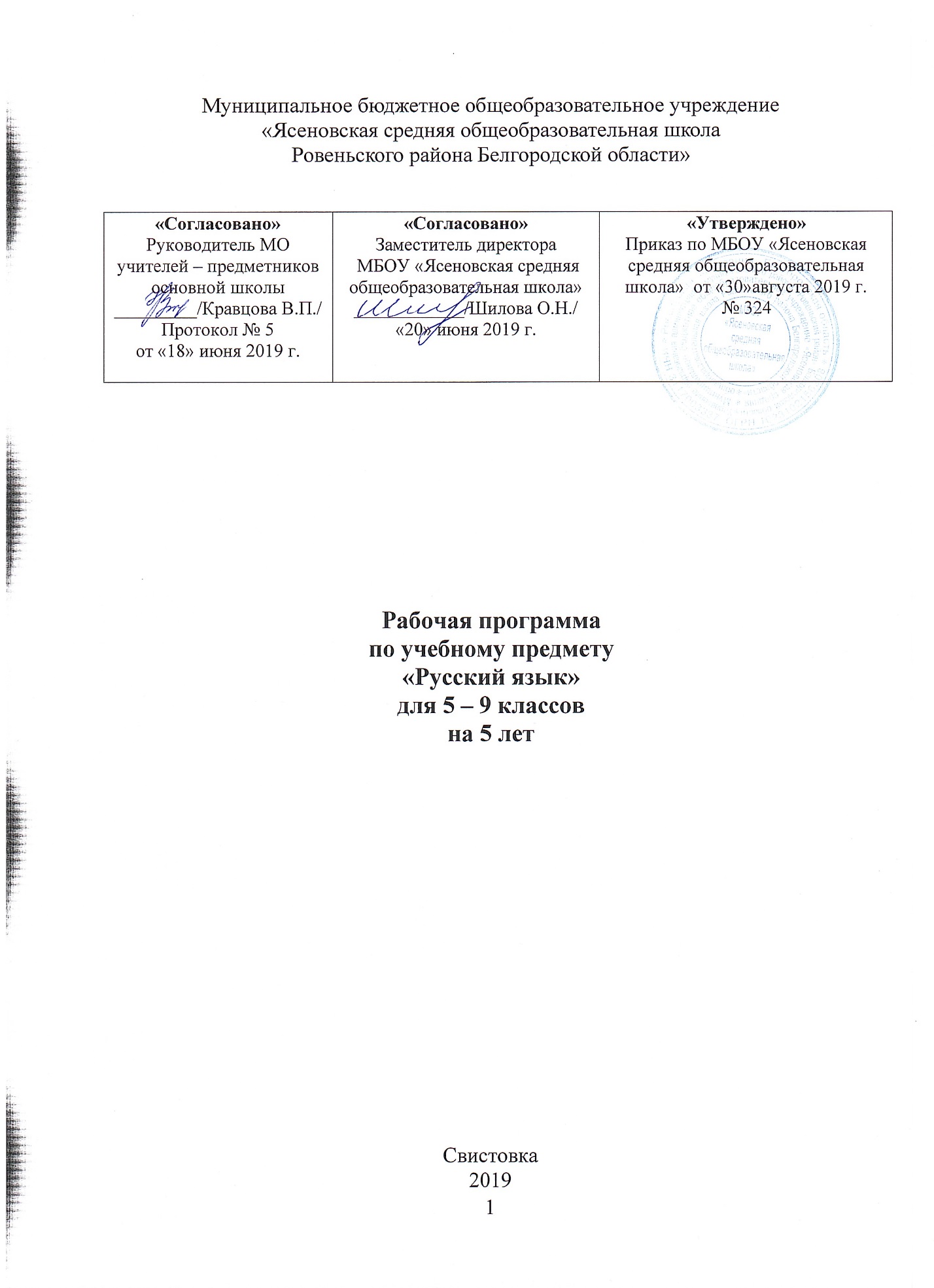 Пояснительная запискаРабочая программа по русскому языку для 5-9 классов составлена в соответствии с требованиями федерального государственного образовательного стандарта основного общего образования по русскому языку, на основе примерной программы основного общего образования, основной образовательной программы школы; авторской программы «Русский язык. Рабочие программы». Предметная линия учебников Т.А. Ладыженской, М.Т. Баранова, Л.А. Тростенцовой и других. 5-9-х классы: пособие для учителей общеобразоват. учреждений/ М.Т. Баранов, Т.А. Ладыженская, Н.М. Шанский и др. – 13-е изд. – М.: Просвещение, 2016 год;основной образовательной программы основного общего образования МБОУ «Ясеновская средняя общеобразовательная школа».Для реализации Рабочей программы по русскому языку в 5-9 классах используется линия учебников, входящих в федеральный перечень УМК, рекомендованных Министерством просвещения РФ к использованию в образовательном процессе.  Преподавание осуществляется по учебно-методическому комплекту под редакцией Т.А.Ладыженской, М.Т.Баранова и др.:Русский язык. 5 класс. Учеб. для общеобразоват. организаций. В 2 ч. Т.А. Ладыженская , М.Т. Баранов, Л.А . Тростенцова и др. - М.: Просвещение, 2015Русский язык. 6 класс. Учеб. для общеобразоват. организаций. В 2 ч.  М.Т. Баранов, Т.А. Ладыженская Л.А., Тростенцова и др. - М.: Просвещение, 2016Русский язык. 7 класс. Учеб. для общеобразоват. организаций. В 2 ч. М.Т. Баранов, Т.А. Ладыженская, Л.А . Тростенцова и др. - М.: Просвещение, 2017Русский язык. 8 кл. Учеб. для общеобразоват. организаций. В 2 ч. М.Т. Баранов, Т.А. Ладыженская, Л.А . Тростенцова и др. - М.: Просвещение, 2017Русский язык. 9 класс. Учеб. для общеобразоват. организаций. С.Г. Бархударов  и др. - М.: Просвещение, 2019По «Программе общеобразовательных учреждений. Русский язык 5-9 классы под редакцией М.Т. Баранова, Т.А, Ладыженской, Н.М. Шанского» для изучения русского языка в 5-9 классах отведено: 5 класс – 175 часа (5 часов в неделю);6 класс – 210 часов (6 часов в неделю);7 класс – 175 часов в год  (5 часов в неделю);8 класс – 105 часа в год (3 часа в неделю);9 класс – 105 часов в год (3 часа в неделю). Согласно учебному плану для образовательных организаций Российской Федерации, реализующих ФГОС, предмет «Русский язык» является обязательным базовым общеобразовательным учебным предметом. Учебный план  для 5-9 классов ориентирован на 5-летний нормативный срок освоения государственных образовательных программ основного общего образования. Учебным календарным графиком общеобразовательным учреждением установлено в 5-9 классах 34 учебные недели, поэтому изучение учебного предмета «Русский язык» осуществляется за 748 учебных часов.Планирование Рабочей программы включает проведение контрольных письменных работ:Измерительные материалы для проведения контрольных работ и система их оценивания прилагаются к ежегодному КТП.В рабочую программу по учебному предмету «Русский язык» внесены следующие изменения:уменьшено на 5 часов в 5 классе (в разделах «Имя прилагательное», «Глагол», «Повторение и систематизация изученного»);уменьшено на 6 часов в 6 классе (в разделе «Глагол»);уменьшено на 5 часов в 7 классе (в разделах «Союз», «Частица»);уменьшено на 3 часа в 8 классе (в разделах «Обращение», «Чужая речь», «Синтаксис и пунктуация»);          уменьшено на 3 часа в 9 классе (в разделах «Общие сведения о языке», «Повторение»)Планируемые результаты освоения учебного предметаЛичностные результаты:1) понимание русского языка как одной из основных национально-культурных ценностей русского народа; определяющей роли родного языка в развитии интеллектуальных, творческих способностей и моральных качеств личности; его значения в процессе получения школьного образования;2) осознание эстетической ценности русского языка; уважительное отношение к родному языку, гордость за него; потребность сохранить чистоту русского языка как явления национальной культуры; стремление к речевому самосовершенствованию;3) достаточный объём словарного запаса и усвоенных грамматических средств для свободного выражения мыслей и чувств в процессе речевого общения; способность к самооценке на основе наблюдения за собственной речью.Метапредметные результаты:1) владение всеми видами речевой деятельности:• адекватное понимание информации устного и письменного сообщения;• владение разными видами чтения;• адекватное восприятие на слух текстов разных стилей и жанров;• способность извлекать информацию из различных источников, включая средства массовой информации, компакт-диски учебного назначения, ресурсы Интернета; свободно пользоваться словарями различных типов, справочной литературой;• овладение приёмами отбора и систематизации мате риала на определённую тему; умение вести самостоятельный поиск информации, её анализ и отбор;• умение сопоставлять и сравнивать речевые высказывания с точки зрения их содержания, стилистических особенностей и использованных языковых средств;• способность определять цели предстоящей учебной деятельности (индивидуальной и коллективной), последовательность действий, оценивать достигнутые результаты и адекватно формулировать их в устной и письменной форме;• умение воспроизводить прослушанный или прочитанный текст с разной степенью свёрнутости;• умение создавать устные и письменные тексты разных типов, стилей речи и жанров с учётом замысла, адресата и ситуации общения;• способность свободно, правильно излагать свои мысли в устной и письменной форме;• владение различными видами монолога и диалога;• соблюдение в практике речевого общения основных орфоэпических, лексических, грамматических, стилистических норм современного русского литературного языка; соблюдение основных правил орфографии и пунктуации в процессе письменного общения;• способность участвовать в речевом общении, соблюдая нормы речевого этикета;• способность оценивать свою речь с точки зрения её содержания, языкового оформления; умение находить грамматические и речевые ошибки, недочёты, исправлять их; совершенствовать и редактировать собственные тексты;• умение выступать перед аудиторией сверстников с небольшими сообщениями, докладами;2) применение приобретённых знаний, умений и навыков в повседневной жизни; способность использовать родной язык как средство получения знаний по другим учебным предметам, применять полученные знания, умения и навыки анализа языковых явлений на межпредметном уровне (на уроках иностранного языка, литературы и др.);3) коммуникативно целесообразное взаимодействие с окружающими людьми в процессе речевого общения, совместного выполнения какой-либо задачи, участия в спорах, обсуждениях; овладение национально-культурными нормами речевого поведения в различных ситуациях формального и неформального межличностного и межкультурного общения.Предметные результаты:1) представление об основных функциях языка, о роли русского языка как национального языка русского народа, как государственного языка Российской Федерации и языка межнационального общения, о связи языка и культуры народа, о роли родного языка в жизни человека и общества;2) понимание места родного языка в системе гуманитарных наук и его роли в образовании в целом;3) усвоение основ научных знаний о родном языке; понимание взаимосвязи его уровней и единиц;4) освоение базовых понятий лингвистики: лингвистика и её основные разделы; язык и речь, речевое общение, речь устная и письменная; монолог, диалог и их виды; ситуация речевого общения; разговорная речь, научный, публицистический, официально-деловой стили, язык художественной литературы; жанры научного, публицистического, официально-делового стилей и разговорной речи; функционально-смысловые типы речи (повествование, описание, рассуждение); текст, типы текста; основные единицы языка, их признаки и особенности употребления в речи;5) овладение основными стилистическими ресурсами лексики и фразеологии русского языка, основными нормами русского литературного языка (орфоэпическими, лексическими, грамматическими, орфографическими, пунктуационными), нормами речевого этикета; использование их в своей речевой практике при создании устных и письменных высказываний;6) опознавание и анализ основных единиц языка, грамматических категорий языка, уместное употребление языковых единиц адекватно ситуации речевого общения;7) проведение различных видов анализа слова (фонетического, морфемного, словообразовательного, лексического, морфологического), синтаксического анализа словосочетания и предложения, многоаспектного анализа текста с точки зрения его основных признаков и структуры, принадлежности к определённым функциональным разновидностям языка, особенностей языкового оформления, использования выразительных средств языка; 8) понимание коммуникативно-эстетических возможностей лексической и грамматической синонимии и использование их в собственной речевой практике;9) осознание эстетической функции родного языка, способность оценивать эстетическую сторону речевого высказывания при анализе текстов художественной литературы.Речь и речевое общениеВыпускник научится:• использовать различные виды монолога (повествование, описание, рассуждение; сочетание разных видов монолога) в различных ситуациях общения;• использовать различные виды диалога в ситуациях формального и неформального, межличностного и межкультурного общения;• соблюдать нормы речевого поведения в типичных ситуациях общения;• оценивать образцы устной монологической и диалогической речи с точки зрения соответствия ситуации речевого общения, достижения коммуникативных целей речевого взаимодействия, уместности использованных языковых средств;• предупреждать коммуникативные неудачи в процессе речевого общения.Выпускник получит возможность научиться:• выступать перед аудиторией с небольшим докладом; публично представлять проект, реферат; публично защищать свою позицию;• участвовать в коллективном обсуждении проблем, аргументировать собственную позицию, доказывать её, убеждать;• понимать основные причины коммуникативных неудач и объяснять их.Речевая деятельность. АудированиеВыпускник научится:• различным видам аудирования (с полным пониманием аудиотекста, с пониманием основного содержания, с выборочным извлечением информации); передавать содержание аудиотекста в соответствии с заданной коммуникативной задачей в устной форме;• понимать и формулировать в устной форме тему, коммуникативную задачу, основную мысль, логику изложения учебно-научного, публицистического, официально-делового, художественного аудиотекстов, распознавать в них основную и дополнительную информацию, комментировать её в устной форме;Выпускник получит возможность научиться:• понимать явную и скрытую (подтекстовую) информацию публицистического текста (в том числе в СМИ), анализировать и комментировать её в устной форме.ЧтениеВыпускник научится:• понимать содержание прочитанных учебно-научных, публицистических (информационных и аналитических, художественно-публицистического жанров), художественных текстов и воспроизводить их в устной форме в соответствии с ситуацией общения, а также в форме ученического изложения (подробного, выборочного, сжатого), в форме плана, тезисов (в устной и письменной форме);• использовать практические умения ознакомительного, изучающего, просмотрового способов (видов) чтения в соответствии с поставленной коммуникативной задачей;• передавать схематически представленную информацию в виде связного текста;• использовать приёмы работы с учебной книгой, справочниками и другими информационными источниками, включая СМИ и ресурсы Интернета;• отбирать и систематизировать материал на определённую тему, анализировать отобранную информацию и интерпретировать её в соответствии с поставленной коммуникативной задачей.Выпускник получит возможность научиться:• понимать, анализировать, оценивать явную и скрытую (подтекстовую) информацию в прочитанных текстах разной функционально-стилевой и жанровой принадлежности;• извлекать информацию по заданной проблеме (включая противоположные точки зрения на её решение) из различных источников (учебно-научных текстов, текстов СМИ, в том числе представленных в электронном виде на различных информационных носителях, официально-деловых текстов), высказывать собственную точку зрения на решение проблемы.ГоворениеВыпускник научится:• создавать устные монологические и диалогические высказывания (в том числе оценочного характера) на актуальные социально-культурные, нравственно-этические, бытовые, учебные темы (в том числе лингвистические, а также темы, связанные с содержанием других изучаемых учебных предметов) разной коммуникативной направленности в соответствии с целями и ситуацией общения (сообщение, небольшой доклад в ситуации учебно-научного общения, бытовой рассказ о событии, история, участие в беседе, споре);• обсуждать и чётко формулировать цели, план совместной групповой учебной деятельности, распределение частей работы;• извлекать из различных источников, систематизировать и анализировать материал на определённую тему и передавать его в устной форме с учётом заданных условий общения;• соблюдать в практике устного речевого общения основные орфоэпические, лексические, грамматические нормы современного русского литературного языка; стилистически корректно использовать лексику и фразеологию, правила речевого этикета.Выпускник получит возможность научиться:• создавать устные монологические и диалогические высказывания различных типов и жанров в учебно-научной (на материале изучаемых учебных дисциплин), социально-культурной и деловой сферах общения;• выступать перед аудиторией с докладом; публично защищать проект, реферат;• анализировать и оценивать речевые высказывания с точки зрения их успешности в достижении прогнозируемого результата.ПисьмоВыпускник научится:• создавать письменные монологические высказывания разной коммуникативной направленности с учётом целей и ситуации общения (ученическое сочинение на социально-культурные, нравственно-этические, бытовые и учебные темы, рассказ о событии, тезисы, неофициальное письмо, отзыв, расписка, доверенность, заявление);• излагать содержание прослушанного или прочитанного текста (подробно, сжато, выборочно) в форме ученического изложения, а также тезисов, плана;• соблюдать в практике письма основные лексические, грамматические, орфографические и пунктуационные нормы современного русского литературного языка; стилистически корректно использовать лексику и фразеологию.Выпускник получит возможность научиться:• писать рецензии, рефераты;• составлять аннотации, тезисы выступления, конспекты;• писать резюме, деловые письма, объявления с учётом внеязыковых требований, предъявляемых к ним, и в соответствии со спецификой употребления языковых средств.ТекстВыпускник научится:• анализировать и характеризовать тексты различных типов речи, стилей, жанров с точки зрения смыслового содержания и структуры, а также требований, предъявляемых к тексту как речевому произведению;• осуществлять информационную переработку текста, передавая его содержание в виде плана (простого, сложного), тезисов, схемы, таблицы и т. п.;• создавать и редактировать собственные тексты различных типов речи, стилей, жанров с учётом требований к построению связного текста.Выпускник получит возможность научиться:• создавать в устной и письменной форме учебно-научные тексты с учётом внеязыковых требований, предъявляемых к ним, и в соответствии со спецификой употребления в них языковых средств.Функциональные разновидности языкаВыпускник научится:• владеть практическими умениями различать тексты разговорного характера, научные, публицистические, официально-деловые, тексты художественной литературы (экстралингвистические особенности, лингвистические особенности на уровне употребления лексических средств, типичных синтаксических конструкций);• различать и анализировать тексты разных жанров,• создавать устные и письменные высказывания разных стилей, жанров и типов речи;• оценивать чужие и собственные речевые высказывания разной функциональной направленности с точки зрения соответствия их коммуникативным требованиям и языковой правильности;• исправлять речевые недостатки, редактировать текст;• выступать перед аудиторией сверстников с небольшими информационными сообщениями, сообщением и небольшим докладом на учебно-научную тему.Выпускник получит возможность научиться:• различать и анализировать тексты разговорного характера, научные, публицистические, официально-деловые, тексты художественной литературы с точки зрения специфики использования в них лексических, морфологических, синтаксических средств;• создавать тексты различных функциональных стилей и жанров, участвовать в дискуссиях на учебно-научные темы; составлять резюме, деловое письмо, объявление в официально-деловом стиле; готовить выступление, информационную заметку, сочинение-рассуждение в публицистическом стиле; принимать участие в беседах, разговорах, спорах в бытовой сфере общения, соблюдая нормы речевого поведения; создавать бытовые рассказы, истории, писать дружеские письма с учётом внеязыковых требований, предъявляемых к ним, и в соответствии со спецификой употребления языковых средств;• анализировать образцы публичной речи с точки зрения её композиции, аргументации, языкового оформления, достижения поставленных коммуникативных задач;• выступать перед аудиторией сверстников с небольшой протокольно-этикетной, развлекательной, убеждающей речью.Общие сведения о языкеВыпускник научится:• характеризовать основные социальные функции русского языка в России и мире, место русского языка среди славянских языков, роль старославянского (церковнославянского) языка в развитии русского языка;• определять различия между литературным языком и диалектами, просторечием, профессиональными разновидностями языка, жаргоном и характеризовать эти различия;• оценивать использование основных изобразительных средств языка.Выпускник получит возможность научиться:• характеризовать вклад выдающихся лингвистов в развитие русистики.Фонетика и орфоэпия. ГрафикаВыпускник научится:• проводить фонетический анализ слова;• соблюдать основные орфоэпические правила современного русского литературного языка;• извлекать необходимую информацию из орфоэпических словарей и справочников; использовать её в различных видах деятельности.Выпускник получит возможность научиться:• опознавать основные выразительные средства фонетики (звукопись);• выразительно читать прозаические и поэтические тексты;• извлекать необходимую информацию из мультимедийных орфоэпических словарей и справочников; использовать её в различных видах деятельности.Морфемика и словообразование	Выпускник научится:• делить слова на морфемы на основе смыслового, грамматического и словообразовательного анализа слова;• различать изученные способы словообразования;• анализировать и самостоятельно составлять словообразовательные пары и словообразовательные цепочки слов;• применять знания и умения по морфемике и словообразованию в практике правописания, а также при проведении грамматического и лексического анализа слов.Выпускник получит возможность научиться:• характеризовать словообразовательные цепочки и словообразовательные гнёзда, устанавливая смысловую и структурную связь однокоренных слов;• опознавать основные выразительные средства словообразования в художественной речи и оценивать их;• извлекать необходимую информацию из морфемных, словообразовательных и этимологических словарей и справочников, в том числе мультимедийных;• использовать этимологическую справку для объяснения правописания и лексического значения слова.Лексикология и фразеологияВыпускник научится:• проводить лексический анализ слова, характеризуя лексическое значение, принадлежность слова к группе однозначных или многозначных слов, указывая прямое и переносное значение слова, принадлежность слова к активной или пассивной лексике, а также указывая сферу употребления и стилистическую окраску слова;• группировать слова по тематическим группам;• подбирать к словам синонимы, антонимы;• опознавать фразеологические обороты;• соблюдать лексические нормы в устных и письменных высказываниях;• использовать лексическую синонимию как средство исправления неоправданного повтора в речи и как средство связи предложений в тексте;• пользоваться различными видами лексических словарей (толковым словарём, словарём синонимов, антонимов, фразеологическим словарём и др.) и использовать полученную информацию в различных видах деятельности.Выпускник получит возможность научиться:• объяснять общие принципы классификации словарного состава русского языка;• аргументировать различие лексического и грамматического значений слова;• опознавать омонимы разных видов;• оценивать собственную и чужую речь с точки зрения точного, уместного и выразительного словоупотребления;• извлекать необходимую информацию из лексических словарей разного типа (толкового словаря, словарей синонимов, антонимов, устаревших слов, иностранных слов, фразеологического словаря и др.) и справочников, в том числе мультимедийных; использовать эту информацию в различных видах деятельности.МорфологияВыпускник научится:• опознавать самостоятельные (знаменательные) части речи и их формы, служебные части речи;• анализировать слово с точки зрения его принадлежности к той или иной части речи;• употреблять формы слов различных частей речи в соответствии с нормами современного русского литературного языка;• применять морфологические знания и умения в практике правописания, в различных видах анализа;• распознавать явления грамматической омонимии, существенные для решения орфографических и пунктуационных задач.Выпускник получит возможность научиться:• анализировать синонимические средства морфологии;• различать грамматические омонимы;• опознавать основные выразительные средства морфологии в публицистической и художественной речи и оценивать их; объяснять особенности употребления морфологических средств в текстах научного и официально-делового стилей речи;• извлекать необходимую информацию из словарей грамматических трудностей, в том числе мультимедийных; использовать эту информацию в различных видах деятельности.СинтаксисВыпускник научится:• опознавать основные единицы синтаксиса (словосочетание, предложение) и их виды;• анализировать различные виды словосочетаний и предложений с точки зрения структурной и смысловой организации, функциональной предназначенности;• употреблять синтаксические единицы в соответствии с нормами современного русского литературного языка;• использовать разнообразные синонимические синтаксические конструкции в собственной речевой практике;• применять синтаксические знания и умения в практике правописания, в различных видах анализа.Выпускник получит возможность научиться:• анализировать синонимические средства синтаксиса;• опознавать основные выразительные средства синтаксиса в публицистической и художественной речи и оценивать их; объяснять особенности употребления синтаксических конструкций в текстах научного и официально-делового стилей речи;• анализировать особенности употребления синтаксических конструкций с точки зрения их функционально-стилистических качеств, требований выразительности речи.Правописание: орфография и пунктуацияВыпускник научится:• соблюдать орфографические и пунктуационные нормы в процессе письма (в объёме содержания курса);• объяснять выбор написания в устной форме (рассуждение) и письменной форме (с помощью графических символов);• обнаруживать и исправлять орфографические и пунктуационные ошибки;• извлекать необходимую информацию из орфографических словарей и справочников; использовать её в процессе письма.Выпускник получит возможность научиться:• демонстрировать роль орфографии и пунктуации в передаче смысловой стороны речи;• извлекать необходимую информацию из мультимедийных орфографических словарей и справочников по правописанию; использовать эту информацию в процессе письма.Язык и культураВыпускник научится:• выявлять единицы языка с национально-культурным компонентом значения в произведениях устного народного творчества, в художественной литературе и исторических текстах;• приводить примеры, которые доказывают, что изучение языка позволяет лучше узнать историю и культуру страны;• уместно использовать правила русского речевого этикета в учебной деятельности и повседневной жизни.Выпускник получит возможность научиться:• характеризовать на отдельных примерах взаимосвязь языка, культуры и истории народа — носителя языка;• анализировать и сравнивать русский речевой этикет с речевым этикетом отдельных народов России и мира.Содержание учебного предметаСодержание, обеспечивающее формированиекоммуникативной компетенции 	Раздел 1. Речь и речевое общение	1). Речь и речевое общение. Речевая ситуация. Речь устная и письменная. Речь диалогическая и монологическая. Монолог и его виды. Диалог и его виды.	2).Осознание основных особенностей устной и письменной речи; анализ образцов устной и письменной речи. Различение диалогической и монологической речи. Владение различными видами монолога и диалога. Понимание коммуникативных целей и мотивов говорящего в разных ситуациях общения. Владение нормами речевого поведения в типичных ситуациях формального и неформального межличностного общения.		Раздел 2. Речевая деятельность	1). Виды речевой деятельности: чтение, аудирование (слушание), говорение, письмо. 		Культура чтения, аудирования, говорения и письма.	2). Овладение основными видами речевой деятельности. Адекватное понимание основной и дополнительной информации текста, воспринимаемого зрительно или на слух. Передача содержания прочитанного или прослушанного текста в сжатом или развёрнутом виде в соответствии с ситуацией речевого общения. Овладение практическими умениями просмотрового, ознакомительного, изучающего чтения, приёмами работы с учебной книгой и другими информационными источниками. Овладение различными видами аудирования. Изложение содержания прослушанного или прочитанного текста (подробное, сжатое, выборочное).	Создание устных и письменных монологических, а также устных диалогических высказываний разной коммуникативной направленности с учётом целей и ситуации общения. Отбор и систематизация материала на определённую тему; поиск, анализ и преобразование информации, извлечённой из различных источников.	Раздел 3. Текст	1). Понятие текста, основные признаки текста (членимость, смысловая цельность, связность). Тема, основная мысль текста. Микротема текста.	Средства связи предложений и частей текста. Абзац как средство композиционно-стилистического членения текста.	Функционально-смысловые типы речи: описание, повествование, рассуждение. Структура текста. План текста и тезисы как виды информационной переработки текста.	2). Анализ текста с точки зрения его темы, основной мысли, структуры, принадлежности к функционально-смысловому типу речи. Деление текста на смысловые части и составление плана. Определение средств и способов связи предложений в тексте. Анализ языковых особенностей текста. Выбор языковых средств в зависимости от цели, темы, основной мысли и ситуации общения. Создание текстов различного типа, стиля, жанра. Соблюдение норм построения текста (логичность, последовательность, связность, соответствие теме и др.). Оценивание и редактирование устного и письменного речевого высказывания.	Раздел 4. Функциональные разновидности языка	1). Функциональные разновидности языка: разговорный язык; функциональные стили: научный, публицистический, официально-деловой; язык художественной литературы.	Основные жанры научного (отзыв, выступление, Доклад), публицистического (выступление, интервью), официально-делового (расписка, доверенность, заявление) стилей, разговорной речи (рассказ, беседа).	2).Установление принадлежности текста к определённой функциональной разновидности языка. Создание письменных высказываний разных стилей, жанров и типов речи: тезисы, отзыв, письмо, расписка, доверенность, заявление; повествование, описание, рассуждение. Выступление перед аудиторией сверстников с небольшими сообщениями, докладом.Содержание, обеспечивающее формированиеязыковой и лингвистической (языковедческой) компетенции 	Раздел 5. Общие сведения о языке	1. Русский язык – национальный язык русского народа, государственный язык Российской Федерации и язык межнационального общения. Русский язык в современном мире.	Русский язык в кругу других славянских языков. Роль старославянского (церковнославянского) языка в развитии русского языка.	Русский язык как развивающееся явление. Формы функционирования современного русского языка: литературный язык, диалекты, просторечие, профессиональные разновидности, жаргон.	Русский язык – язык русской художественной литературы. Основные изобразительные средства русского языка.	Лингвистика как наука о языке.	Основные разделы лингвистики.	Выдающиеся отечественные лингвисты.	2. Осознание важности коммуникативных умений в жизни человека, понимание роли русского языка в жизни общества и государства в современном мире.	Понимание различий между литературным языком и диалектами, просторечием, профессиональными разновидностями языка, жаргона.	Осознание красоты, богатства, выразительности русского языка. Наблюдение за использованием изобразительных средств языка в художественных текстах.		Раздел 6. Фонетика и орфоэпия	1. Фонетика как раздел лингвистики.	Звук как единица языка. Система гласных звуков. Система согласных звуков. Изменение звуков в речевом потоке. Элементы фонетической транскрипции. Слог. Ударение.	Орфоэпия как раздел лингвистики. Основные правила нормативного произношения и ударения.	Орфоэпический словарь.	2.Совершенствование навыков различения ударных и безударных гласных, звонких и глухих, твёрдых и мягких согласных. Объяснение с помощью элементов транскрипции особенностей произношения и написания слов. Проведение фонетического разбора слов.	Нормативное произношение слов. Оценка собственной и чужой речи с точки зрения орфоэпической правильности.	Применение фонетико-орфоэпических знаний и умений в собственной речевой практике.	Использование орфоэпического словаря для овладения произносительной культурой.	Раздел 7. Графика	1. Графика как раздел лингвистики. Соотношение звука и буквы. Обозначение на письме твёрдости и мягкости согласных. Способы обозначения  [ j].			2.Совершенствование навыков сопоставления звукового и буквенного состава слова. Использование знания алфавита при поиске информации в словарях, справочниках, энциклопедиях, в СМС-сообщениях.	Раздел 8. Морфемика и словообразование	1.Морфемика как раздел лингвистики. Морфема как минимальная значимая единица языка.	Словообразующие и формообразующие морфемы. Окончание как формообразующая морфема.	Приставка, суффикс как словообразующие морфемы.	Корень. Однокоренные слова. Чередование гласных и согласных в корнях слов. Варианты морфем.	Возможность исторических изменений в структуре слова. Понятие об этимологии. Этимологический словарь.	Словообразование как раздел лингвистики. Исходная (производящая) основа и словообразующая морфема.	Основные способы образования слов: приставочный, суффиксальный, приставочно-суффиксальный, бессуффиксный; сложение и его виды; переход слова из одной части речи в другую; сращение сочетания слов в слово. Словообразовательная пара, словообразовательная цепочка. Словообразовательное гнездо слов.	Словообразовательный и морфемный словари.	2. Осмысление морфемы как значимой единицы языка. Осознание роли морфем в процессе формо- и словообразования.	Определение основных способов словообразования, построение словообразовательных цепочек слов.	Применение знаний и умений по морфемике  в практике правописания.	Использование морфемного и этимологического словарей при решении разнообразных учебных задач.	Раздел 9. Лексикология и фразеология	1. Лексикология как раздел лингвистики. Слово как единица языка. Лексическое значение слова.	Однозначные и многозначные слова; прямое и переносное значения слова. Переносное значение слов как основа тропов.	Тематические группы слов. Толковые словари русского языка.	Синонимы. Антонимы. Омонимы. Словари синонимов и антонимов русского языка.	Лексика русского языка с точки зрения ее происхождения: исконно русские и заимствованные слова. Словари иностранных слов.	Лексика русского языка с точки зрения ее активного и пассивного запаса. Архаизмы, историзмы, неологизмы. Словари устаревших слов и неологизмов.	Лексика русского языка с точки зрения сферы ее употребления. Общеупотребительные слова. Диалектные слова. Термины и профессионализмы. Жаргонная лексика.	Стилистические пласты лексики.	Фразеология как раздел лингвистики. Фразеологизмы. Пословицы, поговорки, афоризмы, крылатые слова. Фразеологические словари.	Разные виды лексических словарей и их роль в овладении словарным богатством родного языка.	2. Дифференциация лексики по типам лексического значения с точки зрения ее активного и пассивного запаса, происхождения, сферы употребления, экспрессивной окраски и стилистической принадлежности.	Употребление лексических средств в соответствии со значением и ситуацией общения. Оценка своей и чужой речи с точки зрения точного, уместного и выразительного словоупотребления.	Проведение лексического разбора слов.	Извлечение необходимой информации из лексических словарей различных типов (толкового словаря, словарей синонимов, антонимов, устаревших слов, иностранных слов, фразеологического словаря и др.) и использование её в различных видах деятельности.	Раздел 10. Морфология	1. Морфология как раздел грамматики.	Части речи как лексико-грамматические разряды слов. Система частей речи в русском языке.	Самостоятельные (знаменательные) части речи. Общее грамматическое значение, морфологические и синтаксические свойства имени существительного, имени прилагательного, имени числительного, глагола, наречия. Место причастия, деепричастия, слов категории состояния в системе частей речи.	Служебные части речи, их разряды по значению, структуре и синтаксическому употреблению.	Междометия и звукоподражательные слова.	Омонимия слов разных частей речи.	Словари грамматических трудностей.		2. Распознавание частей речи по грамматическому значению, морфологическим признакам и синтаксической роли. Проведение морфологического разбора слов разных частей речи. Нормативное употребление форм слов различных частей речи.	Применение морфологических знаний и умений в практике правописания.	Использование словарей грамматических трудностей в речевой практике.		Раздел 11. Синтаксис	1.Синтаксис как раздел грамматики. Словосочетание и предложение как единицы синтаксиса.	Словосочетание как синтаксическая единица, типы словосочетаний. Виды связи в словосочетании.	Виды предложений по цели высказывания и эмоциональной окраске. Грамматическая основа предложения, главные и второстепенные члены, способы их выражения. Виды сказуемого.	Структурные типы простых предложений: двусоставные и односоставные, распространённые и нераспространённые, предложения осложненной и неосложнённой структуры, полные и неполные. 	Виды односоставных предложений.	Предложения осложнённой структуры. Однородные члены предложения, обособленные члены предложения, обращение, вводные и вставные конструкции.	Классификация сложных предложений. Средства выражения синтаксических отношений между частями сложного предложения. Сложные предложения союзные (сложносочиненные, сложноподчиненные) и бессоюзные. Сложные предложения с разными видами связи.		2. Проведение синтаксического разбора словосочетаний и предложений разных видов. Анализ разнообразных синтаксических конструкций и правильное употребление их в речи. Оценка собственной и чужой речи с точки зрения правильности, уместности и выразительности употребления синтаксических конструкций.	Применение синтаксических знаний и умений в практике правописания.	Раздел 12. Правописание: орфография и пунктуация	1. Орфография как система правил правописания. Понятие орфограммы.	Правописание гласных и согласных в составе морфем. Правописание ъ и ь.	Слитные, дефисные и раздельные написания. Употребление прописной и строчной буквы. Перенос слов.	Орфографические словари и справочники.	Пунктуация как система правил правописания.	Знаки препинания и их функции. Одиночные и парные знаки препинания.	Знаки препинания в конце предложения.	Знаки препинания в простом неосложнённом предложении.	Знаки препинания в простом осложнённом предложении.	Знаки препинания в сложном предложении: сложносочиненном, сложноподчиненном, бессоюзном, а также в сложном предложении с разными видами связи.	Знаки препинания при прямой речи и цитировании, в диалоге.	Сочетание знаков препинания.	2. Овладение орфографической и пунктуационной зоркостью. Соблюдение основных орфографических и пунктуационных норм в письменной речи. Опора на фонетический, морфемно-словообразовательный и морфологический анализ при выборе правильного написания слова. Опора на грамматико-интонационный анализ при объяснении расстановки знаков препинания в предложении.	Использование орфографических словарей и справочников по правописанию.Содержание, обеспечивающее формированиекультуроведческой компетенции 	Раздел 13. Язык и культура	1. Взаимосвязь языка и культуры, истории народа. Русский речевой этикет.	2.Выявление единиц языка с национально-культурным компонентом значения. Уместное использование правил русского речевого этикета в учебной деятельности и повседневной жизни.Тематическое планирование 5 класс (175 часов)6 класс (210 часов)7 класс (175 часов)8 класс  (105 часов)9 класс (105 часов)Количество контрольных работКлассКлассКлассКлассКлассКоличество контрольных работ56789Диктант 34211Контрольное тестирование12111Изложение 22222Сочинение22222№п/пРаздел (тема)Количество часов в рабочей программе1Язык и общение32Вспоминаем, повторяем, изучаем203Синтаксис. Пунктуация. Культура речи304Фонетика. Орфоэпия. Графика. Культура речи155Лексика. Культура речи86Морфемика. Орфография. Культура речи227Морфология. Имя существительное218Имя прилагательное139Глагол 3310Повторение и систематизация изученного5Итого 170№п/пРаздел (тема)Количество часов в рабочей программе1Язык. Речь. Общение42Повторение изученного в 5 классе83Текст 54Лексика. Культура речи125Фразеология. Культура речи46Словообразование. Орфография. Культура речи357Морфология. Орфография. Культура речи. Имя существительное258Имя прилагательное259Имя числительное1810Местоимение 2611Глагол 3112Повторение и систематизация изученного в 5 и 6 классах11Итого 204№п/пРаздел (тема)Количество часов в рабочей программе1Русский язык как развивающееся явление12Повторение изученного в 5-6 классах143Текст 54Морфология. Орфография. Культура речи. Причастие305Деепричастие 126Наречие 347Категория состояния68Служебные части речи19Предлог 1310Союз 1511Частица 2012Междометие 413Повторение и систематизация изученного в 5-7 классах15Итого 170№ п/пРаздел (тема)Количество часов в рабочей программе1Русский язык в современном мире12Повторение изученного в 5-7 классах73Синтаксис. Пунктуация. Культура речи84Простое предложение35Двусоставное предложение6Главные члены предложения87Второстепенные члены предложения88Односоставные предложения119Простое осложнённое предложение110Однородные члены предложения1411Обособленные члены предложения2012Слова, грамматически не связанные с членами предложения13Обращения414Вводные и вставные конструкции715Чужая речь616Повторение и систематизация изученного в 8 классах. 4Всего102№п/пРаздел (тема)Количество часов в рабочей программе1Международное значение русского языка12Повторение изученного в 5-8 классах103Синтаксис и пунктуация. Сложное предложение44Союзные сложные предложения. Сложносочиненные предложения75Сложноподчиненные предложения46Основные группы сложноподчиненных предложений277Сложноподчиненные предложения с несколькими придаточными98Бессоюзные сложные предложения99Сложные предложения с разными видами связи1210Общие сведения о языке211Повторение 17Итого 102